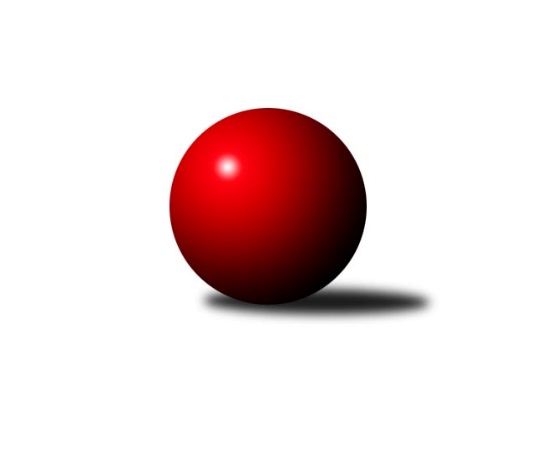 Č.6Ročník 2022/2023	29.5.2024 Jihočeský KP DOROST 2022/2023Statistika 6. kolaTabulka družstev:		družstvo	záp	výh	rem	proh	skore	sety	průměr	body	plné	dorážka	chyby	1.	TJ Sokol Soběnov A	5	4	0	1	8 : 2 	(18.5 : 13.5)	1194	8	830	364	27	2.	TJ Blatná B	5	4	0	1	8 : 2 	(18.0 : 12.0)	1153	8	821	332	37.6	3.	TJ Sokol Nové Hrady	5	3	0	2	6 : 4 	(13.5 : 6.5)	1217	6	860	358	26.4	4.	TJ Lokomotiva České Velenice B	5	3	0	2	6 : 4 	(11.0 : 17.0)	1174	6	843	331	33	5.	TJ Dynamo České Budějovice	3	1	0	2	2 : 4 	(7.0 : 5.0)	1106	2	787	319	30.7	6.	Vltavan Loučovice A	3	0	0	3	0 : 6 	(5.0 : 11.0)	1156	0	828	328	31.3	7.	TJ Spartak Trhové Sviny	4	0	0	4	0 : 8 	(5.0 : 13.0)	1078	0	791	287	49.5Tabulka doma:		družstvo	záp	výh	rem	proh	skore	sety	průměr	body	maximum	minimum	1.	TJ Sokol Soběnov A	3	3	0	0	6 : 0 	(14.0 : 10.0)	1182	6	1208	1142	2.	TJ Blatná B	3	2	0	1	4 : 2 	(12.0 : 10.0)	1234	4	1242	1224	3.	TJ Sokol Nové Hrady	3	1	0	2	2 : 4 	(3.5 : 2.5)	1182	2	1194	1171	4.	TJ Lokomotiva České Velenice B	0	0	0	0	0 : 0 	(0.0 : 0.0)	0	0	0	0	5.	TJ Dynamo České Budějovice	1	0	0	1	0 : 2 	(2.0 : 0.0)	991	0	991	991	6.	Vltavan Loučovice A	2	0	0	2	0 : 4 	(5.0 : 9.0)	1156	0	1205	1107	7.	TJ Spartak Trhové Sviny	3	0	0	3	0 : 6 	(3.0 : 7.0)	1059	0	1115	991Tabulka venku:		družstvo	záp	výh	rem	proh	skore	sety	průměr	body	maximum	minimum	1.	TJ Lokomotiva České Velenice B	5	3	0	2	6 : 4 	(11.0 : 17.0)	1174	6	1253	1050	2.	TJ Sokol Nové Hrady	2	2	0	0	4 : 0 	(10.0 : 4.0)	1235	4	1260	1209	3.	TJ Blatná B	2	2	0	0	4 : 0 	(6.0 : 2.0)	1113	4	1136	1089	4.	TJ Sokol Soběnov A	2	1	0	1	2 : 2 	(4.5 : 3.5)	1201	2	1207	1194	5.	TJ Dynamo České Budějovice	2	1	0	1	2 : 2 	(5.0 : 5.0)	1163	2	1193	1133	6.	Vltavan Loučovice A	1	0	0	1	0 : 2 	(0.0 : 2.0)	1155	0	1155	1155	7.	TJ Spartak Trhové Sviny	1	0	0	1	0 : 2 	(2.0 : 6.0)	1097	0	1097	1097Tabulka podzimní části:		družstvo	záp	výh	rem	proh	skore	sety	průměr	body	doma	venku	1.	TJ Sokol Soběnov A	5	4	0	1	8 : 2 	(18.5 : 13.5)	1194	8 	3 	0 	0 	1 	0 	1	2.	TJ Blatná B	5	4	0	1	8 : 2 	(18.0 : 12.0)	1153	8 	2 	0 	1 	2 	0 	0	3.	TJ Sokol Nové Hrady	5	3	0	2	6 : 4 	(13.5 : 6.5)	1217	6 	1 	0 	2 	2 	0 	0	4.	TJ Lokomotiva České Velenice B	5	3	0	2	6 : 4 	(11.0 : 17.0)	1174	6 	0 	0 	0 	3 	0 	2	5.	TJ Dynamo České Budějovice	3	1	0	2	2 : 4 	(7.0 : 5.0)	1106	2 	0 	0 	1 	1 	0 	1	6.	Vltavan Loučovice A	3	0	0	3	0 : 6 	(5.0 : 11.0)	1156	0 	0 	0 	2 	0 	0 	1	7.	TJ Spartak Trhové Sviny	4	0	0	4	0 : 8 	(5.0 : 13.0)	1078	0 	0 	0 	3 	0 	0 	1Tabulka jarní části:		družstvo	záp	výh	rem	proh	skore	sety	průměr	body	doma	venku	1.	TJ Sokol Soběnov A	0	0	0	0	0 : 0 	(0.0 : 0.0)	0	0 	0 	0 	0 	0 	0 	0 	2.	Vltavan Loučovice A	0	0	0	0	0 : 0 	(0.0 : 0.0)	0	0 	0 	0 	0 	0 	0 	0 	3.	TJ Blatná B	0	0	0	0	0 : 0 	(0.0 : 0.0)	0	0 	0 	0 	0 	0 	0 	0 	4.	TJ Dynamo České Budějovice	0	0	0	0	0 : 0 	(0.0 : 0.0)	0	0 	0 	0 	0 	0 	0 	0 	5.	TJ Lokomotiva České Velenice B	0	0	0	0	0 : 0 	(0.0 : 0.0)	0	0 	0 	0 	0 	0 	0 	0 	6.	TJ Spartak Trhové Sviny	0	0	0	0	0 : 0 	(0.0 : 0.0)	0	0 	0 	0 	0 	0 	0 	0 	7.	TJ Sokol Nové Hrady	0	0	0	0	0 : 0 	(0.0 : 0.0)	0	0 	0 	0 	0 	0 	0 	0 Zisk bodů pro družstvo:		jméno hráče	družstvo	body	zápasy	v %	dílčí body	sety	v %	1.	Patrik Fink 	TJ Sokol Soběnov A 	10	/	5	(100%)		/		(%)	2.	Jakub Sysel 	TJ Sokol Soběnov A 	9	/	5	(90%)		/		(%)	3.	Victorie Beníschková 	TJ Lokomotiva České Velenice B 	8	/	4	(100%)		/		(%)	4.	Tomáš Balko 	TJ Sokol Nové Hrady  	8	/	5	(80%)		/		(%)	5.	Adéla Dörfelová 	TJ Lokomotiva České Velenice B 	8	/	5	(80%)		/		(%)	6.	Pavel Fritz 	TJ Sokol Nové Hrady  	7	/	5	(70%)		/		(%)	7.	Matěj Kupar 	TJ Blatná B 	6	/	3	(100%)		/		(%)	8.	Tomáš Fišer 	TJ Blatná B 	6	/	3	(100%)		/		(%)	9.	Vít Šebestík 	TJ Dynamo České Budějovice  	6	/	3	(100%)		/		(%)	10.	Natálie Zahálková 	TJ Sokol Soběnov A 	6	/	4	(75%)		/		(%)	11.	Eliška Brychtová 	TJ Sokol Nové Hrady  	6	/	5	(60%)		/		(%)	12.	Marek Sitter 	TJ Blatná B 	6	/	5	(60%)		/		(%)	13.	Daniela Suchánková 	Vltavan Loučovice A 	4	/	3	(67%)		/		(%)	14.	Jaroslav Štich 	Vltavan Loučovice A 	4	/	3	(67%)		/		(%)	15.	Dominik Smoleň 	TJ Sokol Soběnov A 	4	/	5	(40%)		/		(%)	16.	Nela Koptová 	TJ Spartak Trhové Sviny  	2	/	2	(50%)		/		(%)	17.	Beáta Svačinová 	TJ Blatná B 	2	/	2	(50%)		/		(%)	18.	Filip Sýkora 	TJ Dynamo České Budějovice  	2	/	3	(33%)		/		(%)	19.	Kristýna Nováková 	TJ Dynamo České Budějovice  	2	/	3	(33%)		/		(%)	20.	Sára Sovová 	Vltavan Loučovice A 	2	/	3	(33%)		/		(%)	21.	Tereza Drnková 	TJ Blatná B 	2	/	3	(33%)		/		(%)	22.	Filip Rojdl 	TJ Spartak Trhové Sviny  	2	/	4	(25%)		/		(%)	23.	Marek Mihala 	TJ Lokomotiva České Velenice B 	2	/	5	(20%)		/		(%)	24.	Eliška Rysová 	TJ Lokomotiva České Velenice B 	2	/	5	(20%)		/		(%)	25.	Matěj Bedri 	TJ Sokol Nové Hrady  	0	/	1	(0%)		/		(%)	26.	Vít Malík 	TJ Spartak Trhové Sviny  	0	/	1	(0%)		/		(%)	27.	Ondřej Levai 	Vltavan Loučovice A 	0	/	2	(0%)		/		(%)	28.	Adriana Fürstová 	TJ Blatná B 	0	/	3	(0%)		/		(%)	29.	Natálie Hamerníková 	TJ Sokol Nové Hrady  	0	/	3	(0%)		/		(%)	30.	Lukáš Průka 	TJ Spartak Trhové Sviny  	0	/	3	(0%)		/		(%)	31.	František Polák 	TJ Spartak Trhové Sviny  	0	/	4	(0%)		/		(%)Průměry na kuželnách:		kuželna	průměr	plné	dorážka	chyby	výkon na hráče	1.	TJ Blatná, 1-4	1222	861	361	33.5	(305.7)	2.	Nové Hrady, 1-4	1183	837	346	24.5	(295.9)	3.	Vltavan Loučovice, 1-4	1173	824	349	33.0	(293.4)	4.	Soběnov, 1-2	1160	831	329	32.8	(290.0)	5.	Trhové Sviny, 1-2	1112	799	312	42.3	(278.1)	6.	Dynamo Č. Budějovice, 1-4	1014	725	288	35.3	(253.5)Nejlepší výkony na kuželnách:TJ Blatná, 1-4TJ Sokol Nové Hrady 	1260	5. kolo	Matěj Kupar 	TJ Blatná B	449	1. koloTJ Blatná B	1242	2. kolo	Beáta Svačinová 	TJ Blatná B	447	5. koloTJ Blatná B	1235	5. kolo	Tomáš Balko 	TJ Sokol Nové Hrady 	439	5. koloTJ Blatná B	1224	1. kolo	Pavel Fritz 	TJ Sokol Nové Hrady 	436	5. koloTJ Sokol Soběnov A	1194	1. kolo	Victorie Beníschková 	TJ Lokomotiva České Velenice B	424	2. koloTJ Lokomotiva České Velenice B	1182	2. kolo	Marek Sitter 	TJ Blatná B	424	2. kolo		. kolo	Jakub Sysel 	TJ Sokol Soběnov A	420	1. kolo		. kolo	Matěj Kupar 	TJ Blatná B	419	2. kolo		. kolo	Adriana Fürstová 	TJ Blatná B	405	5. kolo		. kolo	Patrik Fink 	TJ Sokol Soběnov A	400	1. koloNové Hrady, 1-4TJ Sokol Soběnov A	1207	6. kolo	Tomáš Balko 	TJ Sokol Nové Hrady 	429	4. koloTJ Sokol Nové Hrady 	1194	6. kolo	Kristýna Nováková 	TJ Dynamo České Budějovice 	427	1. koloTJ Dynamo České Budějovice 	1193	1. kolo	Patrik Fink 	TJ Sokol Soběnov A	422	6. koloTJ Sokol Nové Hrady 	1182	4. kolo	Tomáš Balko 	TJ Sokol Nové Hrady 	420	1. koloTJ Sokol Nové Hrady 	1171	1. kolo	Vít Šebestík 	TJ Dynamo České Budějovice 	419	1. koloVltavan Loučovice A	1155	4. kolo	Pavel Fritz 	TJ Sokol Nové Hrady 	418	6. kolo		. kolo	Jakub Sysel 	TJ Sokol Soběnov A	418	6. kolo		. kolo	Tomáš Balko 	TJ Sokol Nové Hrady 	411	6. kolo		. kolo	Pavel Fritz 	TJ Sokol Nové Hrady 	407	1. kolo		. kolo	Ondřej Levai 	Vltavan Loučovice A	394	4. koloVltavan Loučovice, 1-4TJ Lokomotiva České Velenice B	1253	1. kolo	Victorie Beníschková 	TJ Lokomotiva České Velenice B	430	1. koloVltavan Loučovice A	1205	1. kolo	Jaroslav Štich 	Vltavan Loučovice A	424	3. koloVltavan Loučovice A	1187	3. kolo	Nela Koptová 	TJ Spartak Trhové Sviny 	422	3. koloTJ Spartak Trhové Sviny 	1154	3. kolo	Adéla Dörfelová 	TJ Lokomotiva České Velenice B	419	1. koloTJ Blatná B	1136	6. kolo	Ondřej Levai 	Vltavan Loučovice A	417	1. koloVltavan Loučovice A	1107	6. kolo	Jaroslav Štich 	Vltavan Loučovice A	415	1. kolo		. kolo	Eliška Rysová 	TJ Lokomotiva České Velenice B	404	1. kolo		. kolo	Matěj Kupar 	TJ Blatná B	404	6. kolo		. kolo	Daniela Suchánková 	Vltavan Loučovice A	401	3. kolo		. kolo	Filip Rojdl 	TJ Spartak Trhové Sviny 	397	3. koloSoběnov, 1-2TJ Sokol Soběnov A	1208	3. kolo	Vít Šebestík 	TJ Dynamo České Budějovice 	433	4. koloTJ Sokol Soběnov A	1197	5. kolo	Jakub Sysel 	TJ Sokol Soběnov A	418	5. koloTJ Lokomotiva České Velenice B	1184	3. kolo	Jakub Sysel 	TJ Sokol Soběnov A	415	3. koloTJ Sokol Soběnov A	1142	4. kolo	Adéla Dörfelová 	TJ Lokomotiva České Velenice B	410	3. koloTJ Dynamo České Budějovice 	1133	4. kolo	Patrik Fink 	TJ Sokol Soběnov A	404	3. koloTJ Spartak Trhové Sviny 	1097	5. kolo	Patrik Fink 	TJ Sokol Soběnov A	401	5. kolo		. kolo	Patrik Fink 	TJ Sokol Soběnov A	396	4. kolo		. kolo	Victorie Beníschková 	TJ Lokomotiva České Velenice B	395	3. kolo		. kolo	Dominik Smoleň 	TJ Sokol Soběnov A	389	3. kolo		. kolo	Nela Koptová 	TJ Spartak Trhové Sviny 	388	5. koloTrhové Sviny, 1-2TJ Sokol Nové Hrady 	1209	2. kolo	Tomáš Balko 	TJ Sokol Nové Hrady 	450	2. koloTJ Lokomotiva České Velenice B	1200	6. kolo	Victorie Beníschková 	TJ Lokomotiva České Velenice B	410	6. koloTJ Spartak Trhové Sviny 	1115	6. kolo	Nela Koptová 	TJ Spartak Trhové Sviny 	408	6. koloTJ Blatná B	1089	4. kolo	Pavel Fritz 	TJ Sokol Nové Hrady 	406	2. koloTJ Spartak Trhové Sviny 	1071	2. kolo	Adéla Dörfelová 	TJ Lokomotiva České Velenice B	397	6. koloTJ Spartak Trhové Sviny 	991	4. kolo	Eliška Rysová 	TJ Lokomotiva České Velenice B	393	6. kolo		. kolo	Tomáš Fišer 	TJ Blatná B	390	4. kolo		. kolo	Marek Mihala 	TJ Lokomotiva České Velenice B	365	6. kolo		. kolo	Filip Rojdl 	TJ Spartak Trhové Sviny 	364	4. kolo		. kolo	František Polák 	TJ Spartak Trhové Sviny 	363	2. koloDynamo Č. Budějovice, 1-4TJ Blatná B	1114	3. kolo	Kristýna Nováková 	TJ Dynamo České Budějovice 	414	2. koloTJ Dynamo České Budějovice 	1051	3. kolo	Vít Šebestík 	TJ Dynamo České Budějovice 	403	2. koloTJ Lokomotiva České Velenice B	1050	5. kolo	Vít Šebestík 	TJ Dynamo České Budějovice 	394	5. koloTJ Dynamo České Budějovice 	991	5. kolo	Matěj Kupar 	TJ Blatná B	387	3. koloVltavan Loučovice A	961	2. kolo	Beáta Svačinová 	TJ Blatná B	387	3. koloTJ Dynamo České Budějovice 	917	2. kolo	Eliška Rysová 	TJ Lokomotiva České Velenice B	384	5. kolo		. kolo	Vít Šebestík 	TJ Dynamo České Budějovice 	361	3. kolo		. kolo	Jaroslav Štich 	Vltavan Loučovice A	361	2. kolo		. kolo	Adéla Dörfelová 	TJ Lokomotiva České Velenice B	360	5. kolo		. kolo	Kristýna Nováková 	TJ Dynamo České Budějovice 	359	3. koloČetnost výsledků:	2.0 : 0.0	7x	0.0 : 2.0	11x